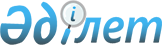 О внесении изменения в постановление акимата Качирского района от 18 мая 2009 года N 145/4 "Об организации социальных рабочих мест"
					
			Утративший силу
			
			
		
					Постановление акимата Качирского района Павлодарской области от 29 июля 2009 года N 216/7. Зарегистрировано Управлением юстиции Качирского района Павлодарской области 24 августа 2009 года N 12-8-76     Сноска. Утратило силу постановлением акимата Качирского района Павлодарской области от 10.10.2014 N 320/10.



      В соответствии с подпунктами 13, 14 пункта 1 статьи 31 Закона Республики Казахстан от 23 января 2001 года "О местном государственном управлении и самоуправлении в Республике Казахстан", подпунктом 5-4) статьи 7, статьей 18-1 Закона Республики Казахстан от 23 января 2001 года "О занятости населения", в целях социальной защиты лиц, входящих в целевые группы населения, акимат района ПОСТАНОВЛЯЕТ:



      1. Внести в Инструкцию по организации и финансированию социальных рабочих мест, утвержденную постановлением акимата Качирского района от 18 мая 2009 года N 145/4 "Об организации социальных рабочих мест" (зарегистрировано в реестре государственной регистрации нормативных правовых актов за N 12-8-72, опубликовано в газете "Заря" 6 июня 2009 года, N 23) следующее изменение:



      в пункте 10 слова "подпрограмме 102 "Дополнительные меры по социальной защите граждан в сфере занятости населения" заменить словами "подпрограмме 103 "Расширение программы социальных рабочих мест и молодeжной практики за счeт целевых текущих трансфертов из республиканского бюджета".



      2. Настоящее постановление вводится в действие по истечении десяти календарных дней после дня его первого официального опубликования.



      3. Контроль за исполнением настоящего постановления возложить на заместителя акима района Марданову А. К.

 

 
					© 2012. РГП на ПХВ «Институт законодательства и правовой информации Республики Казахстан» Министерства юстиции Республики Казахстан
				      Аким района                 Б. Бакауов